ECOLE MILITAIRE PREPARATOIRE ET TECHNIQUE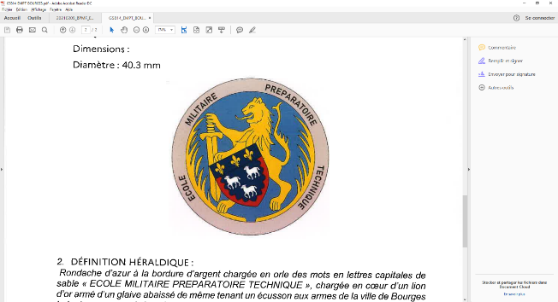 Autorisation de diffusion d’imageDans ses diverses actions de communication, l’EMPT peut être amenée à diffuser la photographie de son personnel. Pour les élèves mineurs, les parents sont priés de se prononcer sur l’autorisation ou le refus de diffusion d’image. Le visage des enfants dont les représentants légaux s’opposent à la mise en ligne de l’image de leur enfant sera flouté. La personne ayant fait l’objet d’informations nominatives dispose à l’égard de celles-ci d’un droit d’accès et de rectification. L’EMPT s’engage à ne pas utiliser autrement les clichés (en conformité avec l’autorisation des parents donnée pour la publication sur les différents supports de communication).Si l’élève est majeurJe soussigné(e), Prénom	Nom	Si l’élève est mineur : Agissant en qualité de responsable légal, je soussigné(e), Prénom	Nom	la diffusion de l’image de mon enfant.Je reconnais avoir été informé(e) de pouvoir m’opposer, à tout moment, à une telle diffusion (art. 38 de la loi N°78-17 du 06 janvier 1978 modifiée, relative à l’informatique, aux fichiers et aux libertés) en prenant attache directement auprès de :Ecole militaire préparatoire et techniqueÉcoles Militaire de BourgesC.S.5070918016 Bourges Cedex A , le Signature de l’élève ou du représentant légal